Иркутская  областьТулунский районАДМИНИСТРАЦИЯБудаговского  сельского поселенияП О С Т А Н О В Л Е Н И Е«14» февраля .                                №  6-ПГ                                  с. Будагово   Об определении границостановочных пунктов       В целях обеспечения соблюдения на территории Будаговского сельского поселения требований Федерального закона от 22 ноября 1995 года №171-ФЗ «О государственном регулировании производства и оборота этилового спирта, алкогольной и спиртосодержащей продукции и об ограничении потребления (распития) алкогольной продукции», руководствуясь Уставом Будаговского муниципального образования,ПОСТАНОВЛЯЕЮ:1.Определить границы остановочных пунктов движения общественного транспорта в с.Будагово согласно приложения №1, в д. Северный Кадуй согласно приложения №2.2.  Опубликовать настоящее постановление в газете «Будаговский вестник» и разместить на официальном сайте Будаговского сельского поселения.3.Контроль  за выполнением постановления оставляю за собой.Глава Будаговскогосельского поселения			    		И.А.Лысенко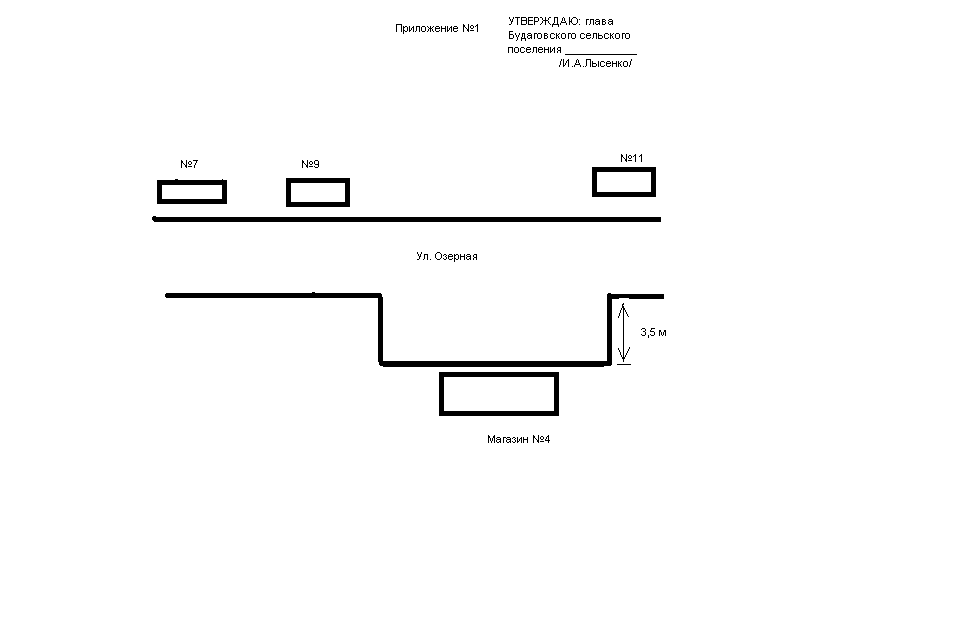 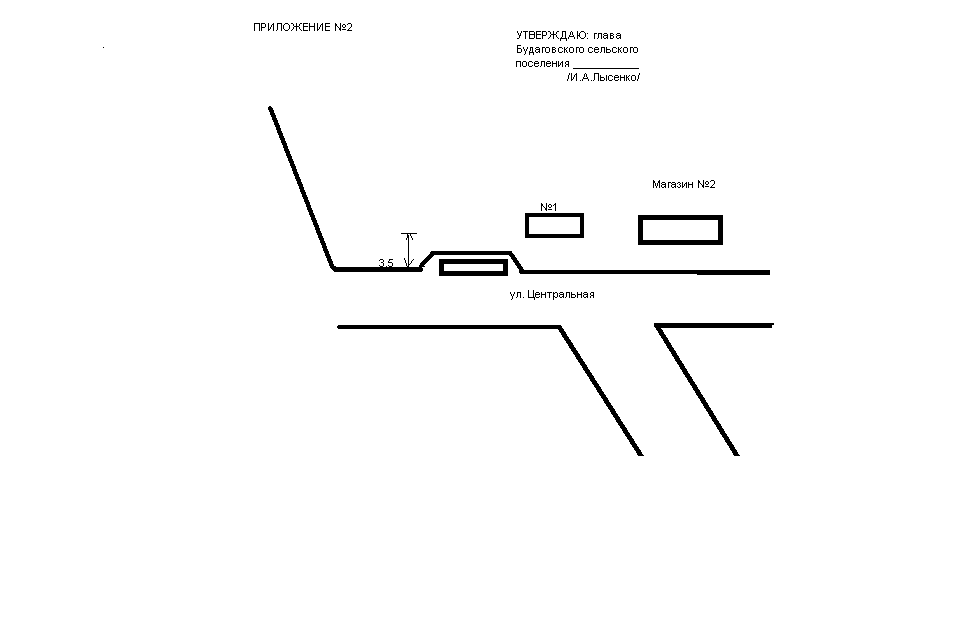 